Orthographe CM – les consonnes doublesExercices CM1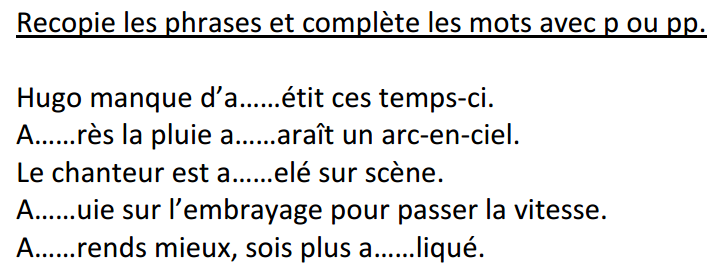               Il n’y a qu’une seule exception !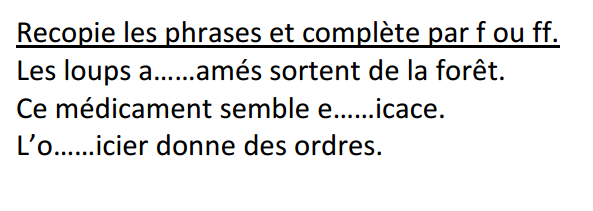 Exercices CM2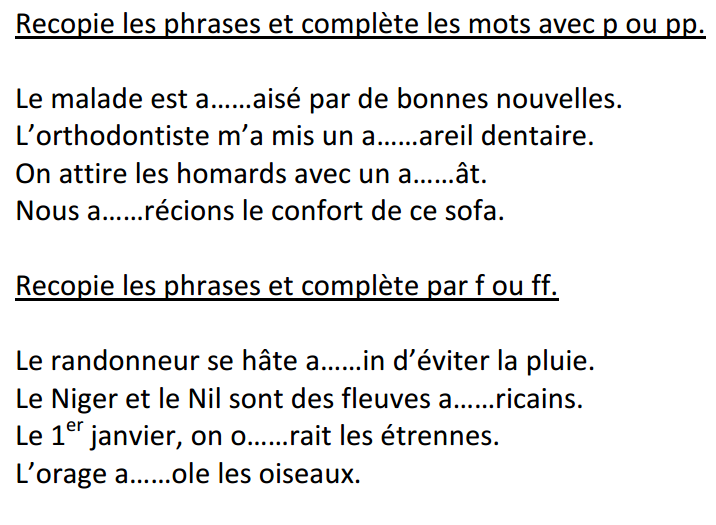 CorrigéCM1 – 1er exercice : toujours « pp » sauf « après ».2ème exericice : toujours « ff »Cm2 – apaiséappareilappâtapprécions----afinafricainsoffraitaffole